lMADONAS NOVADA PAŠVALDĪBA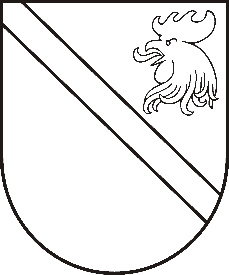 Reģ. Nr. 90000054572Saieta laukums 1, Madona, Madonas novads, LV-4801 t. 64860090, fakss 64860079, e-pasts: dome@madona.lv ___________________________________________________________________________MADONAS NOVADA PAŠVALDĪBAS DOMESLĒMUMSMadonā2018.gada 28.februārī							Nr.55									(protokols Nr.3, 15.p.)Par piedalīšanos Lauku atbalsta dienesta izsludinātajā projektu konkursa  aktivitātē “Zivju resursu pavairošana un atražošana publiskajās ūdenstilpēs un ūdenstilpēs, kurās zvejas tiesības pieder valstij, kā arī citās ūdenstilpēs, kas ir valsts vai pašvaldību īpašumā ar projekta iesniegumu “Zivju resursu pavairošana Madonas novada Aronas pagasta Lielais Līdēris ezerā”Lauku atbalsta dienests sadarbībā ar Zivju fondu ir izsludinājis projektu konkursu 6 aktivitātēs:Zivju resursu pavairošana un atražošana publiskajās ūdenstilpēs un ūdenstilpēs, kurās zvejas tiesības pieder valstij, kā arī citās ūdenstilpēs, kas ir valsts vai pašvaldību īpašumā.Madonas novada Aronas pagasta Lielais Līdēris ezerā zivju resursu krājumi ir atjaunoti 2011. gadā, ielaižot 3 500 gab. līdaku mazuļus, 2016. gadā, ielaižot 10 000 gab. zandartu mazuļus.Projekta ietvaros paredzēts ielaist  10 000 gab. vienvasaras līdaku mazuļus. Noklausījusies projektu sagatavošanas un ieviešanas speciālistes I.Kārkliņas sniegto informāciju, ņemot vērā 20.02.2018. Finanšu un attīstības komitejas atzinumu, atklāti balsojot: PAR – 11 (Agris Lungevičs, Zigfrīds Gora, Antra Gotlaufa, Artūrs Grandāns, Gunārs Ikaunieks, Valda Kļaviņa, Andris Sakne, Rihards Saulītis, Aleksandrs Šrubs, Gatis Teilis, Kaspars Udrass), PRET – NAV,  ATTURAS – 1 (Ivars Miķelsons), Madonas novada pašvaldības dome  NOLEMJ:Piedalīties Lauku atbalsta dienesta izsludinātajā projektu konkursa aktivitātē “Zivju resursu pavairošana un atražošana publiskajās ūdenstilpēs un ūdenstilpēs, kurās zvejas tiesības pieder valstij, kā arī citās ūdenstilpēs, kas ir valsts vai pašvaldību īpašumā” ar projekta iesniegumu „Zivju resursu pavairošana Madonas novada Aronas pagasta Lielais Līdēris ezerā”.Projekta kopējās izmaksas EUR 3 100,00 (trīs tūkstoši viens simts eiro, 00 centi), t.sk. Valsts Zivju fonda finansējums EUR 2 600,00 (divi tūkstoši seši simti eiro, 00 centi), Madonas novada pašvaldības (Aronas pagasta pārvaldes) finansējums EUR 400,00 un SIA “Lielais Līdēris” finansējums EUR 100,00 (viens simts eiro, 00 centi).Domes priekšsēdētājs					A.Lungevičs